ПРИКАЗ«   19     »   февраля    2018 г.								№ 160г. ЧеркесскВ соответствии с Порядком проведения государственной итоговой аттестации по образовательным программам среднего общего образования, утвержденным приказом Министерства образования и науки Российской Федерации от 26.12.2013 года № 1400, в целях обеспечения проведения государственной итоговой аттестации в 2018 году в Карачаево-Черкесской РеспубликеПРИКАЗЫВАЮ:Утвердить прилагаемые пункты проведения государственной итоговой аттестации по образовательным программам среднего общего образования (далее – ППЭ) в Карачаево-Черкесской Республике в 2018 году (Приложение 1).Начальникам муниципальных органов управления образованием:организовать подготовительные работы по обеспечению безопасного функционирования ППЭ в 2018 году;оповестить городские (районные) органы исполнительной власти и службы внутренних дел, здравоохранения, транспорта, противопожарной безопасности о местах расположения ППЭ на территории муниципалитета;обеспечить информирование участников государственной итоговой аттестации о местах расположения ППЭ.3.Контроль за исполнением данного приказа возложить на Первого заместителя Министра образования и науки КЧР Е.М. Семенову.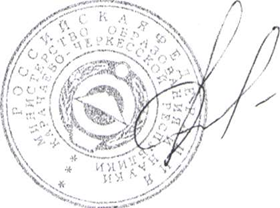 Министр							                И. В. КравченкоИсп.  Н. Г. АгановаПриложениек приказу Министерства образованияи науки КЧР №160  от 19.02.2018 г.Пункты проведения государственной итоговой аттестации по образовательным программам среднего общего образования в Карачаево-Черкесской Республике в 2018 годуМИНИСТЕРСТВО ОБРАЗОВАНИЯ И НАУКИКАРАЧАЕВО-ЧЕРКЕССКОЙ РЕСПУБЛИКИОб утверждении пунктов проведения государственной итоговой аттестации по образовательным программам среднего общего образования в Карачаево-Черкесской Республике в 2018 годуНаименование ППЭПочтовый адрес, тел., Ф.И.О. руководителя ООАудитории/вместимостьРГКОУ «Школа – интернат им. Латоковой Г.Д.»г. Черкесск, ул. Ставропольская, 51-аДжуккаева Лариса ИбрагимовнаТелефон: 8-928-924-19-3815/222МКОУ «Гимназия № 5» г. Черкесскаг. Черкесск, пр. Ленина, 66Чащев Сергей ВячеславовичТелефон: 8-928-394-25-5821/315МКОУ «СОШ № 6 г. Черкесска»г. Черкесск, ул. Кавказская, 58Клименко Галина ВасильевнаТелефон: 8-909-495-98-63 14/219МКОУ «Гимназия № 9» г. Черкесскаг. Черкесск, ул. Горького, 1Митюкова Людмила НиколаевнаТелефон: 8-928-656-33-44 14/231МКОУ «Гимназия №18» г. Черкесскаг. Черкесск, ул. Тихая, 39Махова Фатима БубовнаТелефон: 8-928-925-79-5413/258МКОУ «Гимназия № 4 им. М.А. Хабичева» г. Карачаевскаг. Карачаевск, ул. Ленина, 45-аКумукова Ирина ХасановнаТелефон: 8-928-385-84-39 13/195МБОУ«СОШ № 3 имени Х.У. Богатырёва» г. Карачаевскаг. Карачаевск, ул. Магомедова 1Сорель Сергей ЕвгеньевичТелефон: 8-909-494-32-399/159МКОУ «СОШ №1» с. Учкекенс. Учкекен, ул. Ленина,114Кипкеева Катя ОсмановнаТелефон: 8-928-027-33-73 16/240МКОУ «Лицей №1» г. Усть-Джегутыг. Усть-Джегута, ул. Богатырева, 31Черняева Татьяна Сергеевна Телефон: 8-909-499-35-8021/324МКОУ «СОШ им. Арашукова Р.Р.» а. Хабеза. Хабез, ул.Советская, 44Гашокова Марина НачировнаТелефон: 8-928-027-74-81 15/225МКОУ «СОШ № 3» ст. Зеленчукскойст. Зеленчукская, ул. Мостовая, 9Телефон: 89280289525Петрушкова Валентина Ивановна19/285г. Черкесск, ул. Балахонова 41 кв.79ППЭ на дому1/5г. Черкесск, Ставропольская, 20 кв.57ППЭ на домуЗеленчукский р-н, ст. Исправная, пер. Низовой 3ППЭ на дому1/1Зеленчукский р-н, ст. Исправная, ул. Низовая 70ППЭ на дому1/1Зеленчукский р-н, ст. Зеленчукская, ул. Ленина 80 кв. 16ППЭ на дому1/1Хабезский р-н, а. Бесленей, ул. Гутякулова 47ППЭ на дому1/1ФКУ СИЗО-1 ОФСИН России по КЧРППЭ в СИЗО1/5